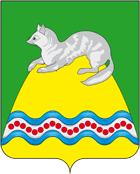 АДМИНИСТРАЦИЯ КРУТОГОРОВСКОГО СЕЛЬСКОГО ПОСЕЛЕНИЯСОБОЛЕВСКОГО МУНИЦИПАЛЬНОГО РАЙОНАКАМЧАТСКОГО КРАЯПОСТАНОВЛЕНИЕАДМИНИСТРАЦИИ  КРУТОГОРОВСКОГО СЕЛЬСКОГО ПОСЕЛЕНИЯот  «10»  февраля  2021 г. № 12п. Крутогоровский, Соболевский районОб утверждении нормы предоставления и учётной нормы площади жилого помещениямуниципального жилищного фондаРуководствуясь ст.50  Жилищного кодекса Российской Федерации, Администрация Крутогоровского сельского поселения АДМИНИСТРАЦИЯ ПОСТАНОВЛЯЕТ:1.	Утвердить учётную норму площади жилого помещения, исходя из которой определяется уровень обеспеченности общей площадью жилого помещения в целях их принятия на учет в качестве нуждающихся в жилых помещениях на территории Крутогоровского сельского поселения, в размере 16 квадратных метров на человека.2.	Утвердить норму предоставления площади  жилого помещения по договору социального найма в жилых помещениях муниципального жилищного фонда на территории Крутогоровского сельского поселения в размере 16 квадратных метров на человека. Превышение установленной нормы предоставления площади жилого помещения по договору социального найма допускается в случаях, установленных Жилищным кодексом Российской Федерации. 3.   Настоящее постановление вступает в силу после его опубликования (обнародования).И.о.главы Крутогоровского сельского поселения                                                                            Н.В. Карпенко